Міністерство освіти і науки УкраїниНаціональний авіаційний університетНавчально-науковий Юридичний інститут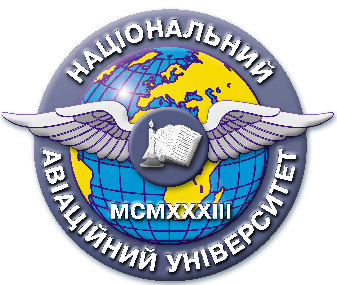 Система менеджменту якостіНАВЧАЛЬНО-МЕТОДИЧНИЙ КОМПЛЕКСнавчальної дисципліниПравове забезпечення діяльності авіакосмічної галузі(назва навчальної дисципліни)Галузь знань:        08 ПравоСпеціальність:      081 ПравоСпеціалізація:       «Правознавство»СМЯ НАУ НМК 13.01.05 – 01 – 2018КИЇВНавчально-методичний комплекс розробили:д.ю.н., доцент    ___________ Д.О. Беззубовнауковий ступінь, наукове звання           підпис                     П.І.Б.Навчально-методичний комплекс обговорено та схвалено на засіданні кафедри господарського, повітряного та космічного права  протокол № 1від « 29 » серпня 2018р.                                                                     Завідувач  кафедри _____________   Юлдашев С.О.                                                                                                                                                 підпис                         П.І.Б.Навчально-методичний комплекс обговорено та схвалено на засіданні НМРР ННЮІ , протокол № ____  від «___» ____________ 20___р.                            Голова НМРР   _____________   Вишновецький В.М.                                                                                                                                  підпис                          П.І.Б.Рівень документа – 3бПлановий термін між ревізіями – 1 рікКонтрольний примірник 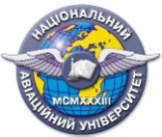 Система менеджменту якостіНавчально-методичний комплекснавчальної дисципліни«Правове забезпечення діяльності авіакосмічної галузіШифрдокументаСМЯ НАУ НМК13.01.05 - 01 – 2018Система менеджменту якостіНавчально-методичний комплекснавчальної дисципліни«Правове забезпечення діяльності авіакосмічної галузіСтор. ___з_____Стор. ___з_____